High Level Christian Academy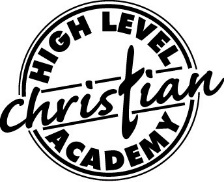 “Love Your Neighbour”“Love your neighbour as yourself.”Matthew 22:39bSeptember 2019 NewsletterFROM THE PRINCIPAL“Welcome Home!”  What a summer to remember that we have just had, and it is quickly slipping into history as the staff prepare classrooms, bulletin boards, schedules and lesson plans.  It is with joy and gratitude to our Lord Jesus Christ, that this school is still here. We praise God that our community structures have suffered mildly with some smoke in the air as a result of the Chuckegg Creek fire.  God has graciously and mercifully guided us once again to a new school year, and we welcome everyone, returning and new, back to the High Level Christian Academy. A favourite song for many lately is titled, “My Lighthouse” and this summer I was encouraged that there are families from distant places that God leads to our community and when he does, this place that offers Christ-centered education, is seen as a bit of a lighthouse. We are grateful that God is in our community, working in and through us to achieve His kingdom purposes. The staff and volunteers at HLCA wish to offer themselves up as living sacrifices in service to Him this year. May He be praised for His faithfulness to us. We are pleased to welcome Mrs. Candace Schmidt as Kindergarten teacher & JH Spanish, Mrs. Connie Gerbrandt as Grades 1-3 teacher and Art Teacher, Ms. Alisa Jeffrey as Grades 4-6, JH Bible & Phys. Ed and Vice Principal, Ms. Danielle Dyck as educational assistant and Grade 1 Bible, Mrs. Brock as Administrative Assistant & bookkeeper, Mrs. Rebeca Morales as custodian and me, Mrs. Zorrilla, as Principal. Along with this list, we are blessed to have Mr. Peter Fehr teaching JH History, Mrs. Hannah Wolfe teaching music, Mrs. Sarah Freeman and Mrs. Biu Koto teaching elementary Bible, Mrs. Miranda Wiebe assisting with Kindergarten. We want to extend our deepest thanks to an additional list of volunteers who are and will be stepping in to assist in a variety of areas and ways.	In unity with all Koinonia schools, this year’s theme for HLCA is “Love Your Neighbour” taken from Matthew 22:39b.  Never in all of time has it been clearer than in the present day, that in all we say and do, we are called to extend love.  Jesus taught us what love is as well as what it is not. May we all make the time to immerse ourselves in the Living Word of God and allow the Holy Spirit to truly teach us how to love our neighbours as ourselves throughout this year. Have a wonderful first week!Welcome back!Mrs. Zorrilla UPCOMING EVENTSHighlights and Happenings…CLASSROOM REMINDERS AND ANNOUNCEMENTSECS:  Mrs. Schmidt is very excited to meet her new students and their parents on Wednesday, September 4th!  See you soon!  Gr. 1-3: Mrs. Gerbrandt is looking forward to this new year of adventures in learning and growing in God with all of her students!GENERAL INFORMATION:VISITOR SIGN-INPlease report at the office before proceeding to any classroom. STUDENT SIGN-INPlease stop by the office to sign your child "in" if you are dropping them off after 8:45am or "out" if you are picking them up throughout the day before 3:20pm. This will assist us in knowing which children are on site.AGENDASStudent Connector Planners (Agendas) will be given to every student at a cost of $5 each which is added to September’s tuition. Parents in Grades K-6, please sign your child’s agenda every day. This helps the teachers know that their messages are getting home to you and also helps the students to be accountable for the work they are doing.NEWSLETTERS – MEMOSEach last Monday of the month, except September, the youngest child in the family in grades 1-9 will bring home the Memos with attachments on it for the coming month. Please take time to read the newsletter to keep yourselves informed of the upcoming expectations and activities.SOCIAL MEDIAPlease check out our website @ www.hlcacademy.ca for upcoming events and homework.  HLCA has a Facebook group. Its purpose is to be an additional source of information for parents, supporters and alumni to keep up to date on current events at HLCA. It is a supplement to our school newsletter. If you wish to have something posted, (information, encouragement, praise/prayer) please contact the school. Essentially, it is like an electronic billboard. Questions, comments, and concerns need to come to the school by way of phone, text, email or in person. Questions related to your child's class are best communicated by phone, text, email, or a note in your child's agenda.Gr. 4-6: Ms. Jeffrey is so happy to have all her students in grades 4-6 and is looking forward to all that God has in store for us this year!Gr. 7-9: Junior High has some great additions to look forward to this year with Music and Spanish on the horizon. Ms. Dyck, Mr. Fehr, Mrs. Wolfe, Mrs. Gerbrandt, Ms. Jeffrey, and many others look forward to making this a memorable year for the Grades 7-9 students!MEMORY VERSESAttached is a list of this year’s memory verses related to our year’s theme – Love Your Neighbour. Students are introduced to the verses in class and although there is some practice done in school, please encourage & assist your children to be successful at memorizing the verses; hiding God’s Word in their hearts. An award is given to all students who are able to recite all the verses at the end of the year.ALLERGIESWe have a student that is allergic to peanuts and peanut products in the Gr 1 classroom; therefore students in the grade 1-3 classroom are not permitted to bring peanut products. We have a student with an egg allergy in the Kindergarten classroom so shared treats cannot contain egg. HOT LUNCHESA hot lunch will be offered every Thursday. Order forms will be sent home the last Monday of the month for the following month. For September, please return the order forms by Wednesday, September 11th.  We will start hot lunch next week (Sept 12th) with Taco in a Bag! URstoreIf you are interested in buying clothing with the school name/crest, or sports apparel with our WARRIORS  logo, please visit our online store. http://urstore.ca/schools/ca/alberta/high-level/hlca-warriors  You can customize your order to suit your needs.  ATTACHMENTSHLCA HandbookPermission Forms (return ASAP)Private Information Form (return ASAP)Monthly CalendarYearly CalendarMemory VersesECS ScheduleHot Lunch Order Form (return by Sept 10)Parent Phone list will be attached to October’s Memos.IMPORTANT DATESSept 04: Start of the Year BBQ/Meet the Teachersat HLCA – bring your own lawn chairs – BBQ starts at 5:30pm. Last names starting with A-K please bring a DESSERT enough for 10 people; names starting with L-Z please bring SALAD enough for 10 people. At 7:00 we will give parents the opportunity to meet their children’s teacher by going into their classroom where the teacher will explain classroom expectations. The time slots for each teacher will be 15 minutes as follows:Mrs. Schmidt (ECS) – 7:00-7:15pmMrs. Gerbrandt (Gr 1-3) – 7:15-7:30pmMs. Jeffrey (Gr 4-6) – 7:30-7:45pmMrs. Zorrilla and Ms. Dyck (Gr 7-9) – 7:45-8:00pmSept 9th: FASD Walk 9am -11am Parents welcome to join us along with the rest of the community schools.  Sept 20th: PD Day – No SchoolSept 26-27: Koinonia PD Days – No School